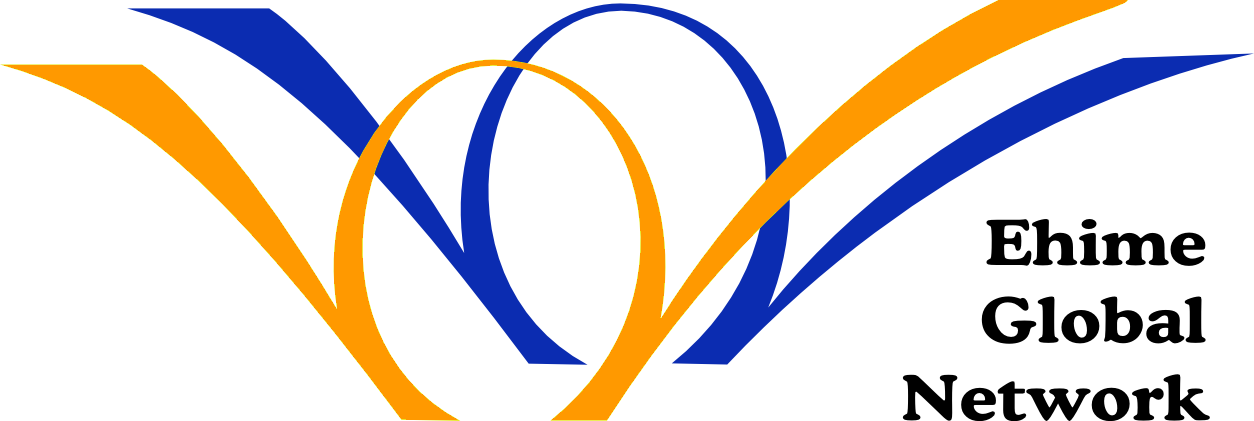 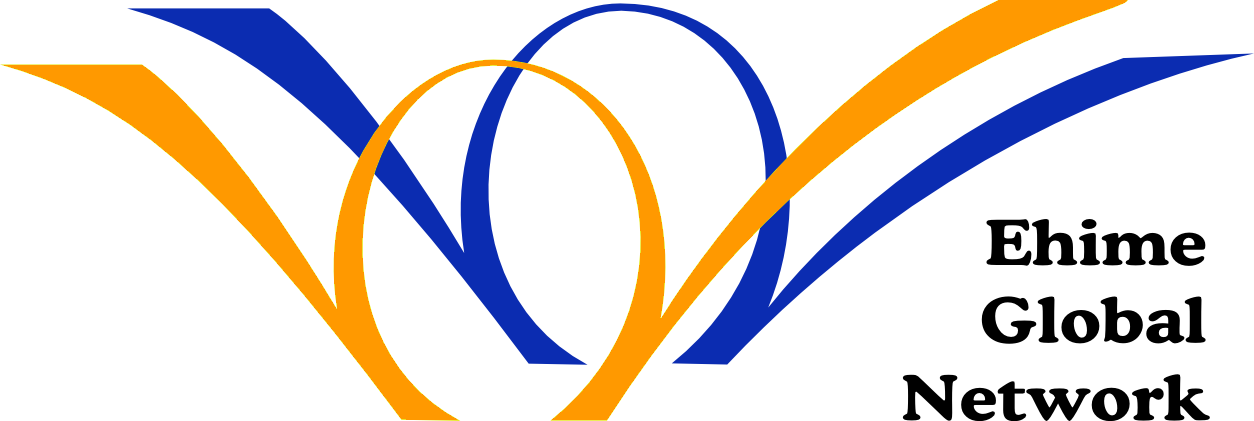 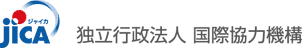 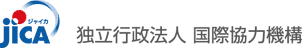 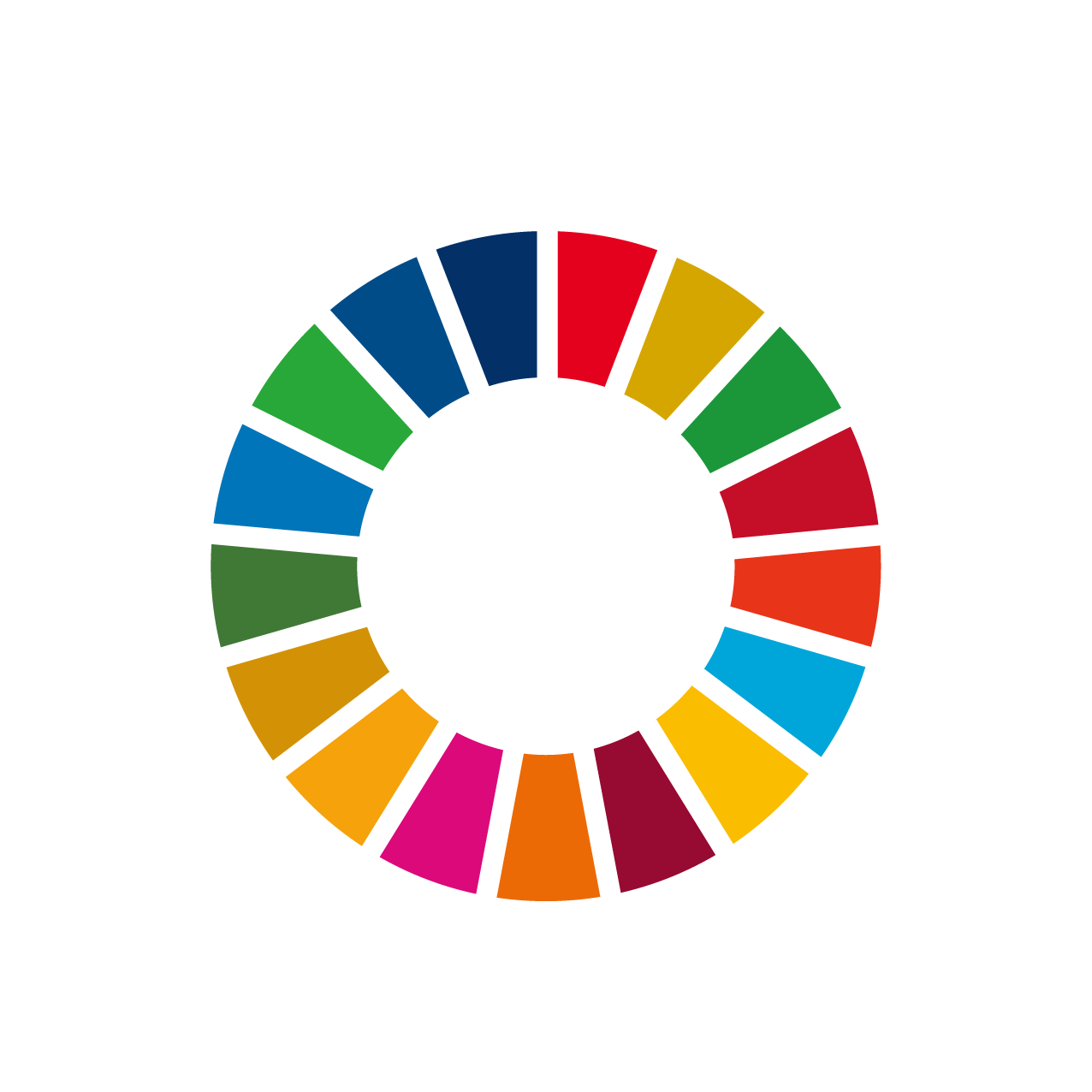 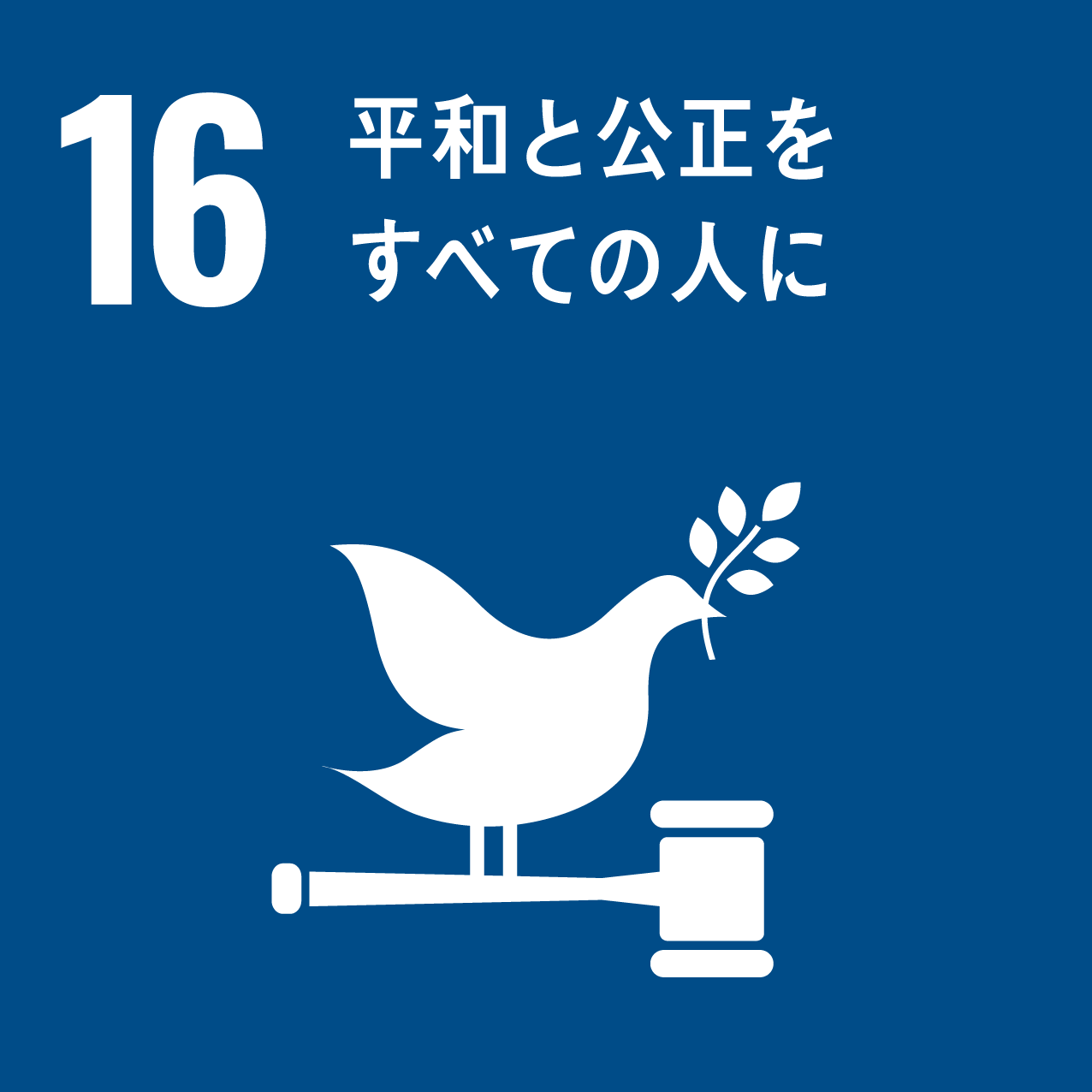 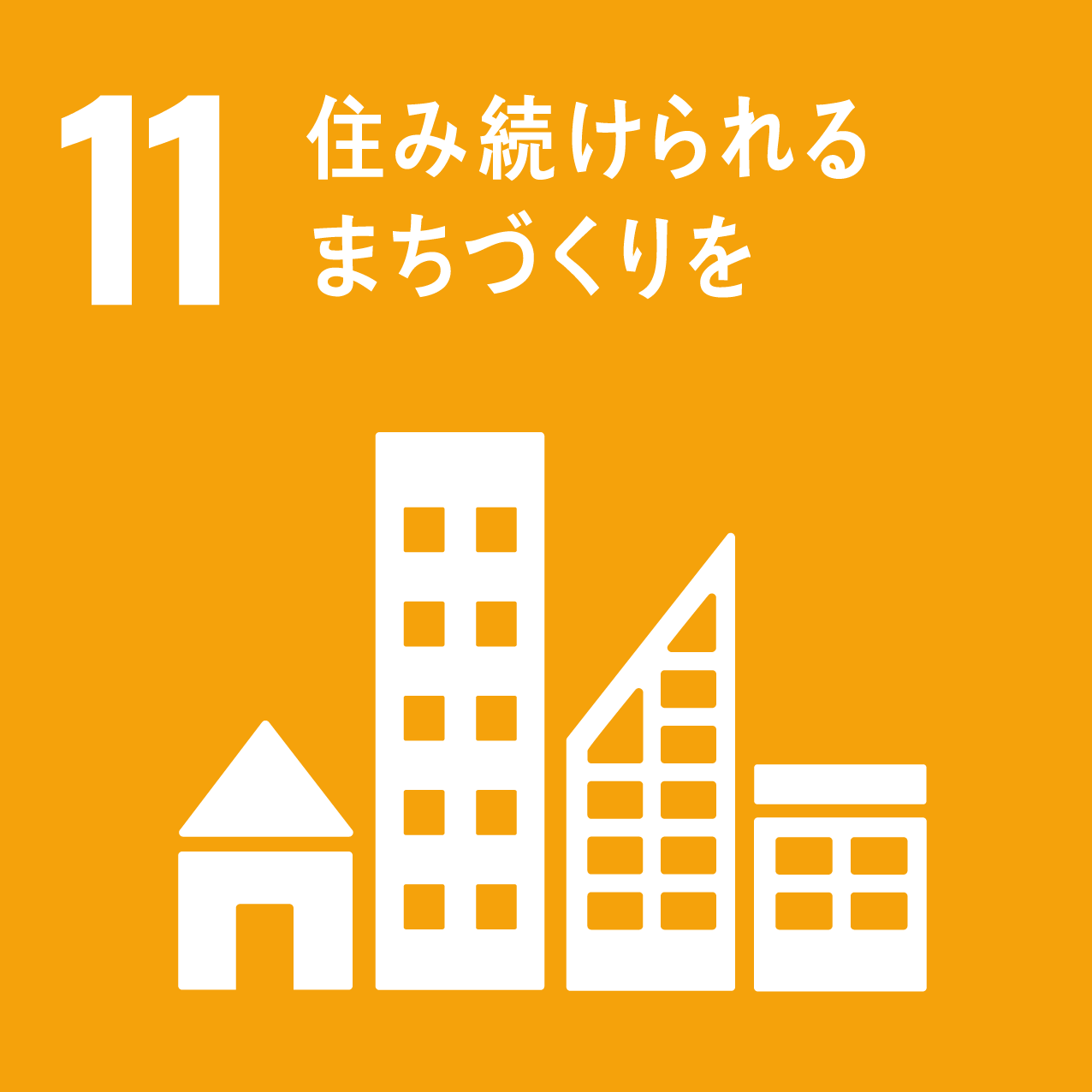 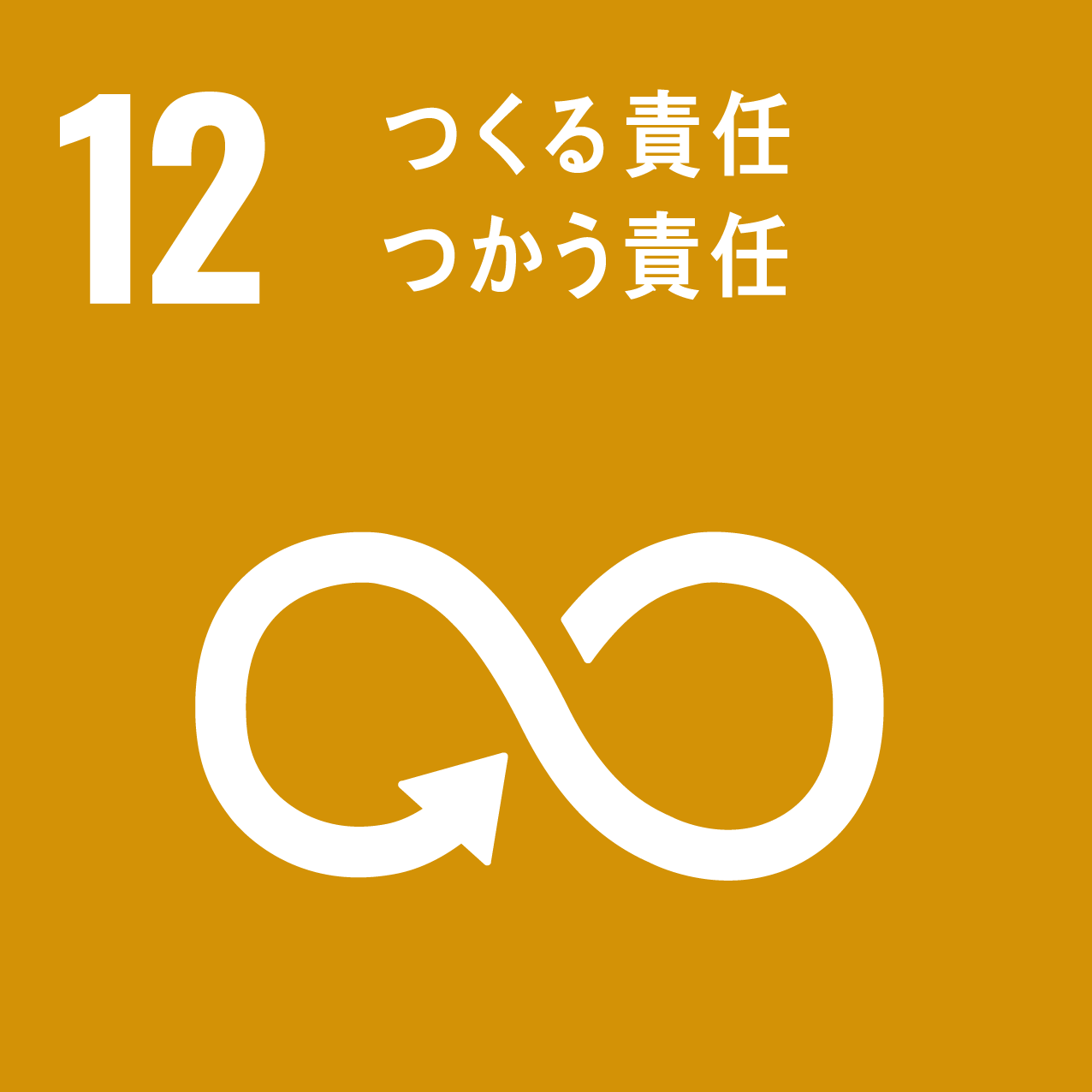 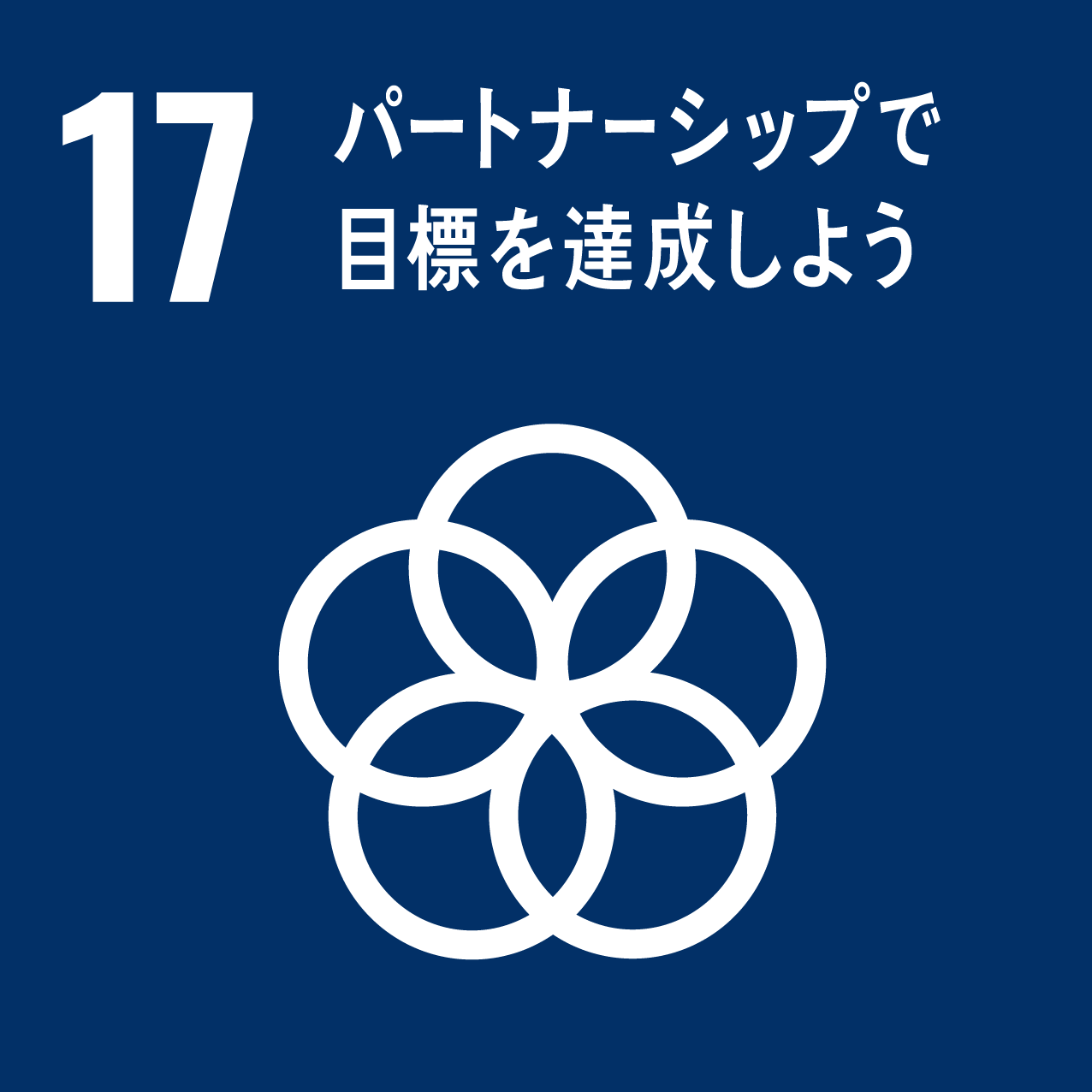 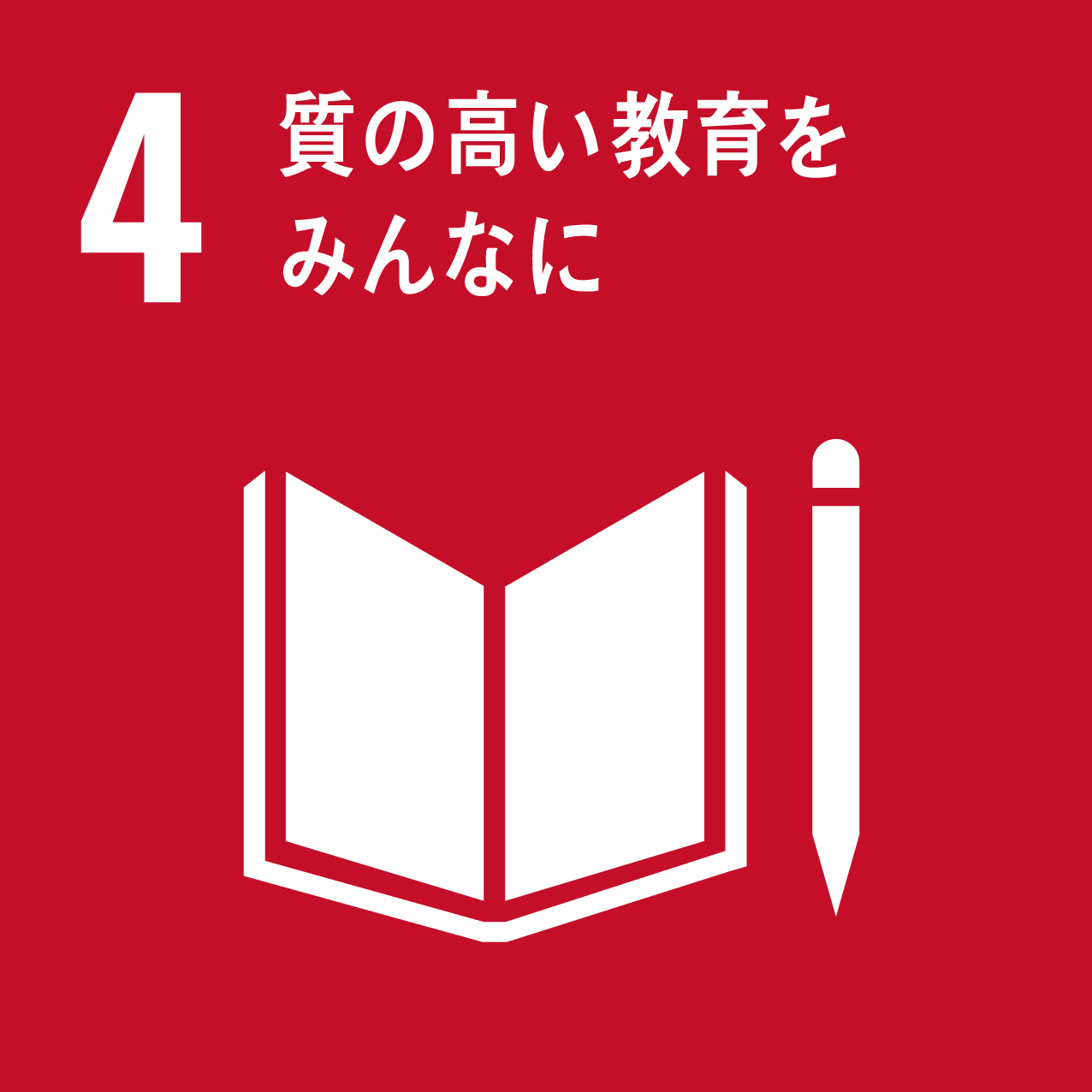 研修スケジュール（2021年度）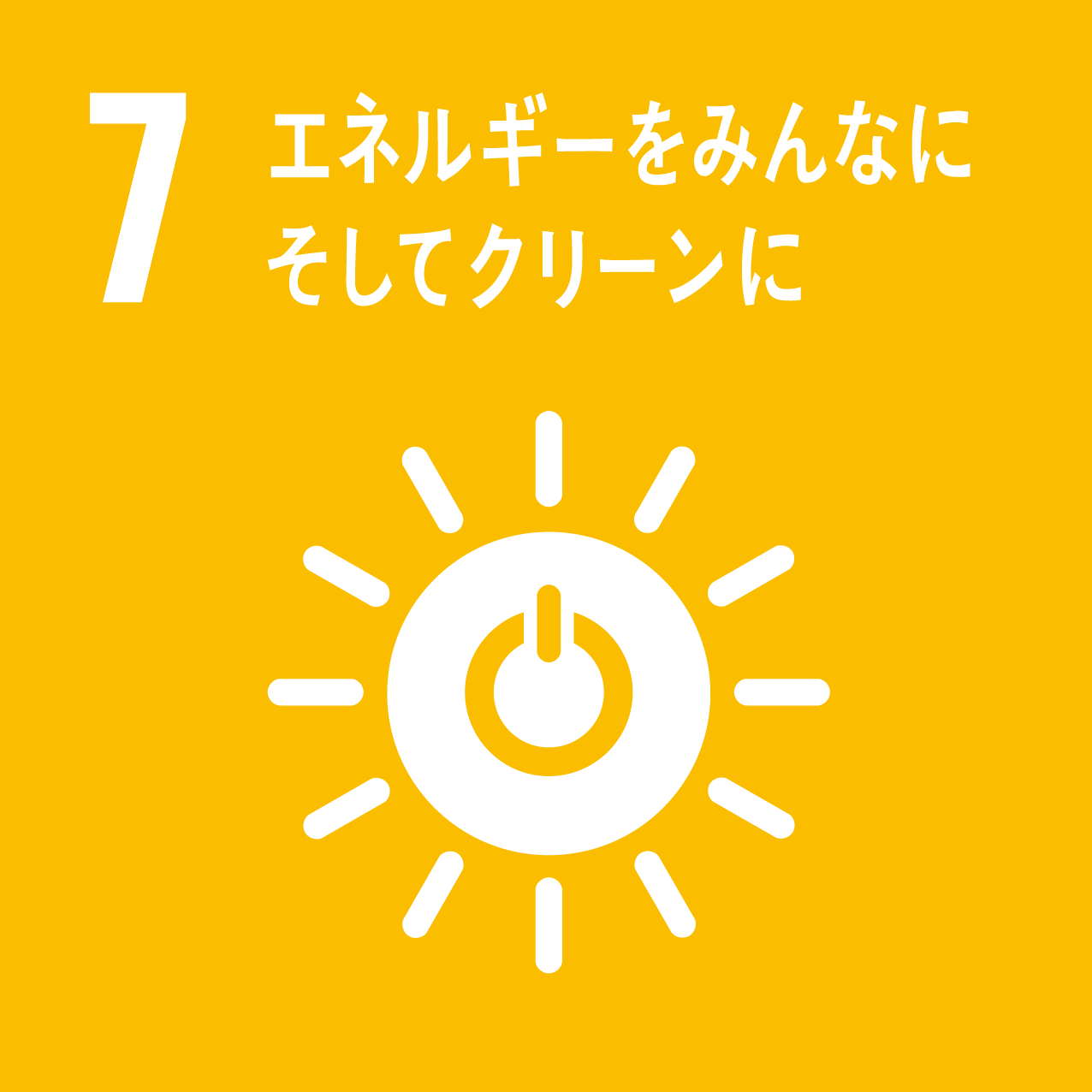 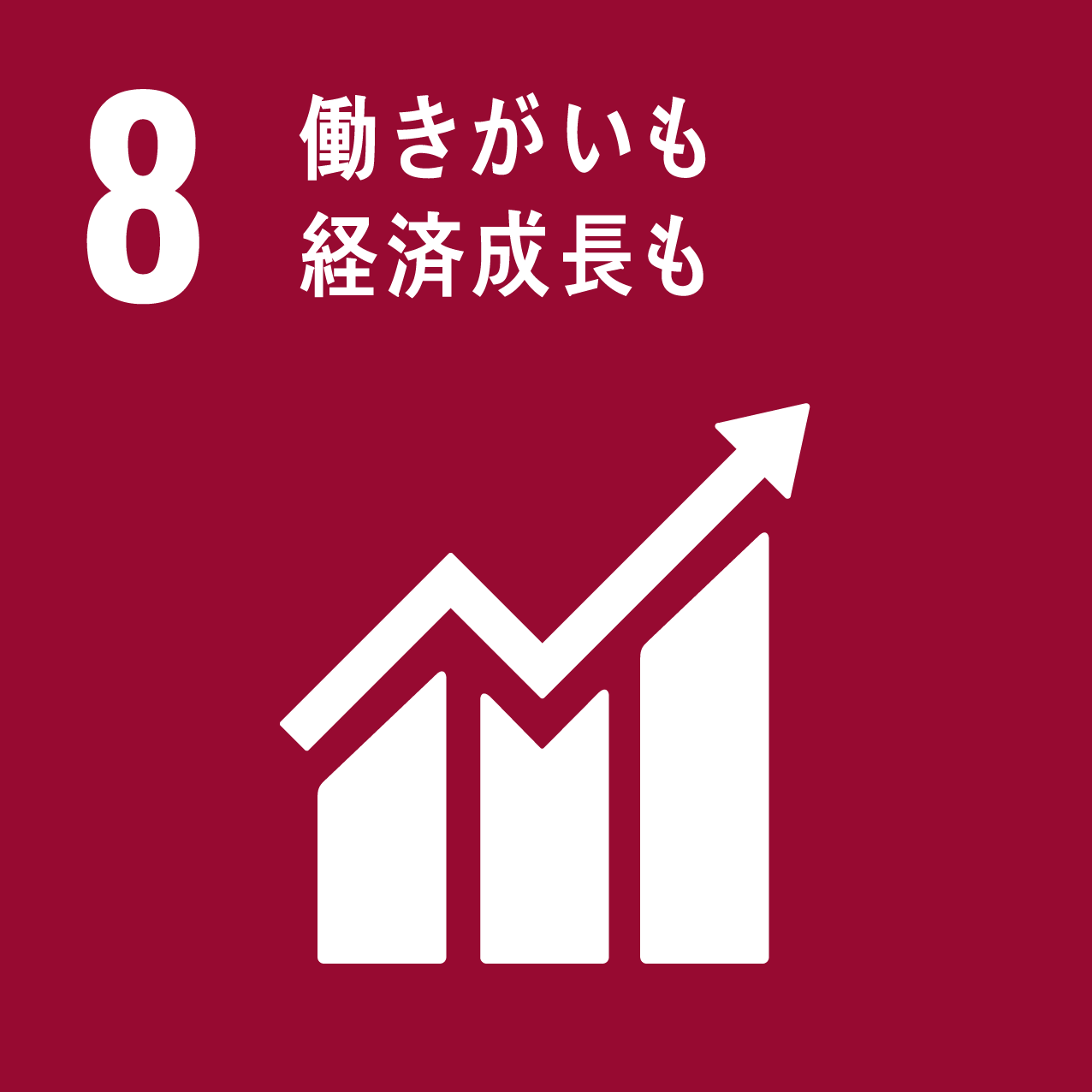 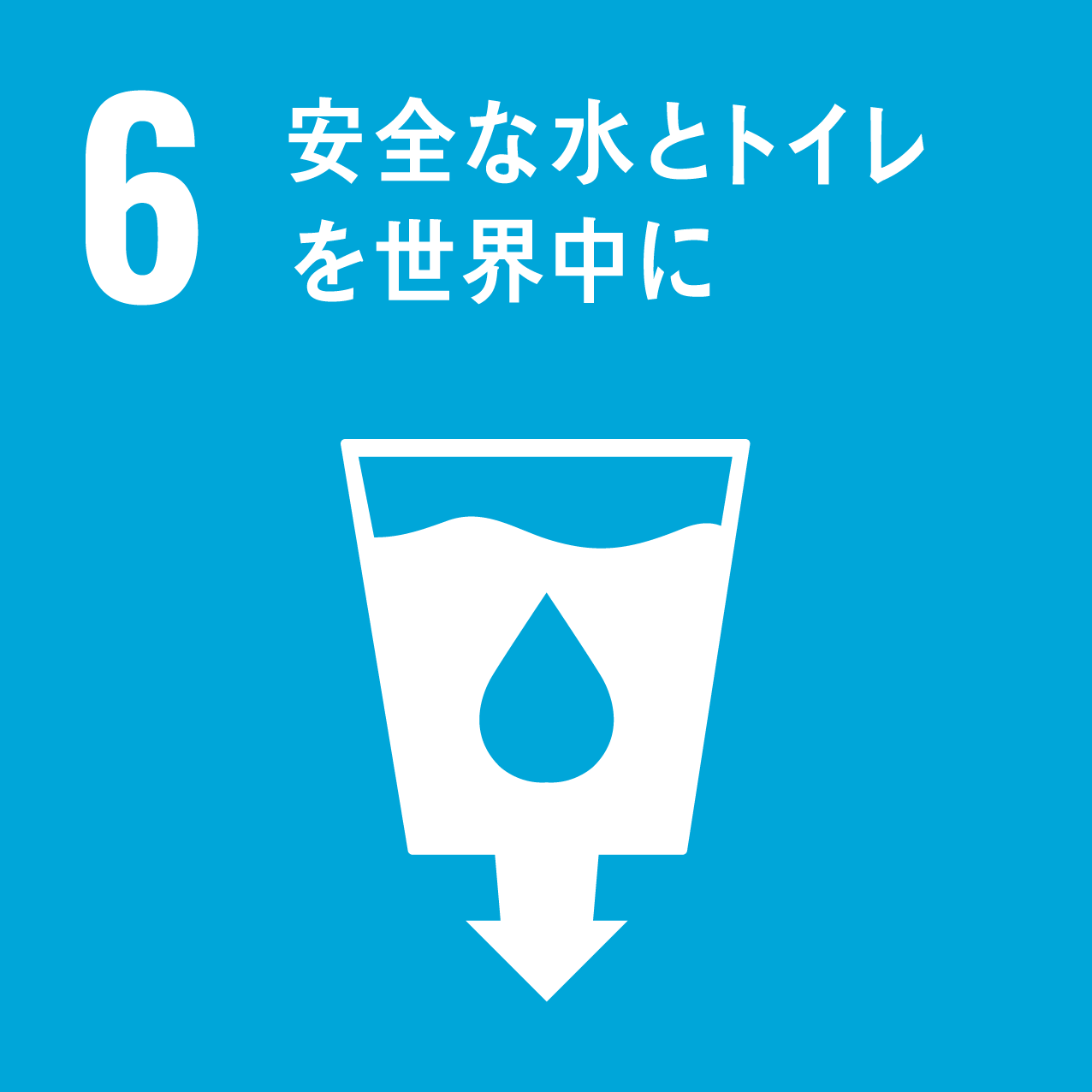 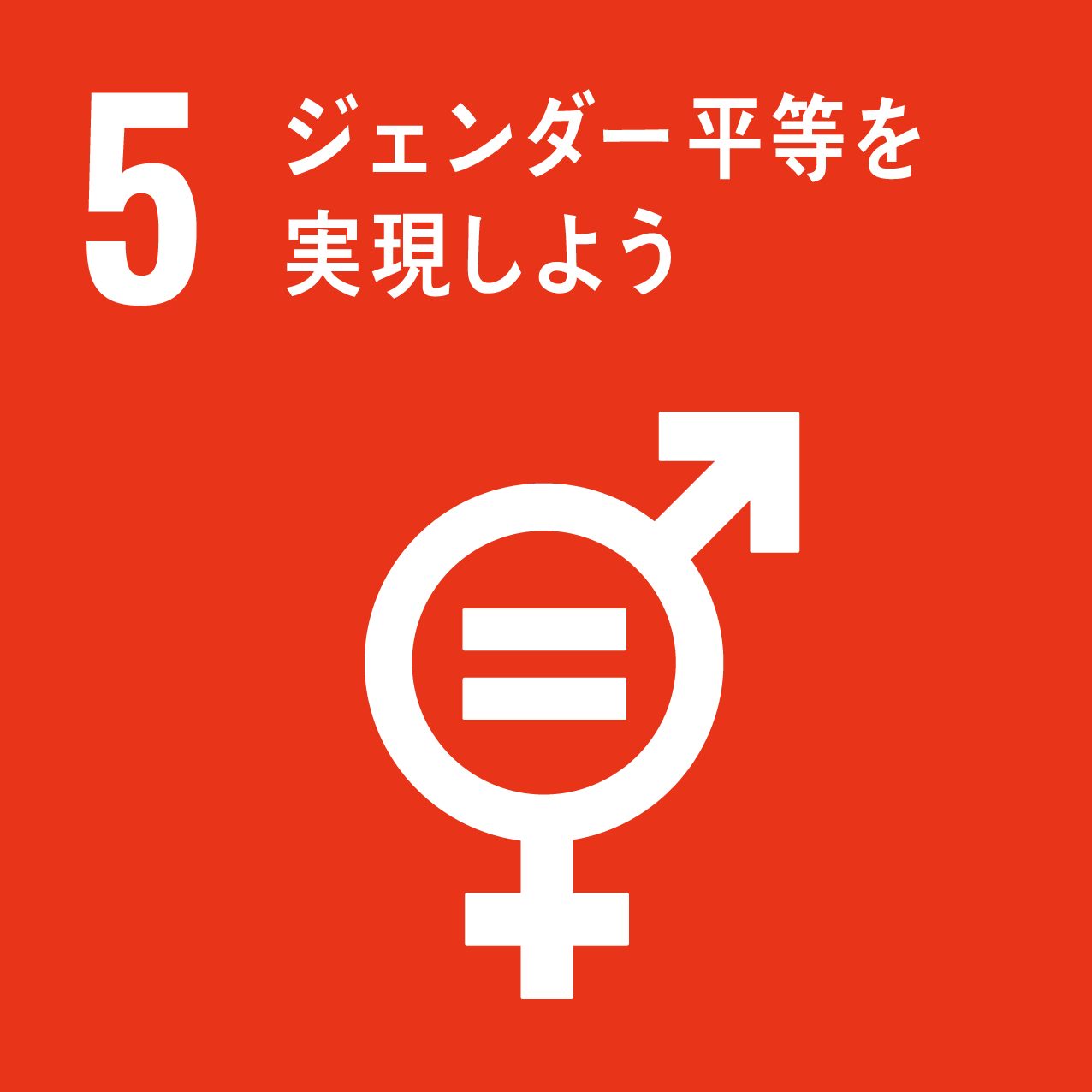 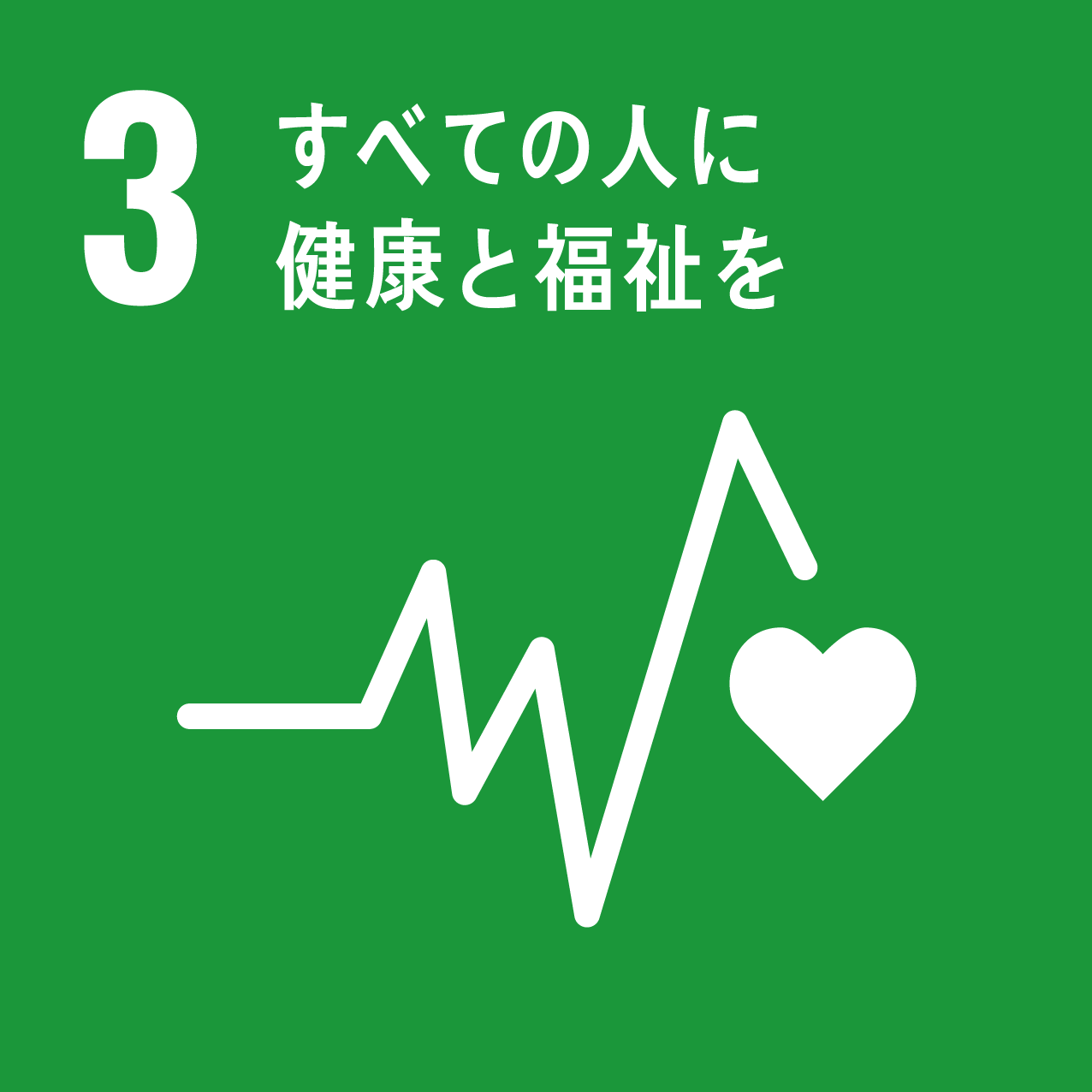 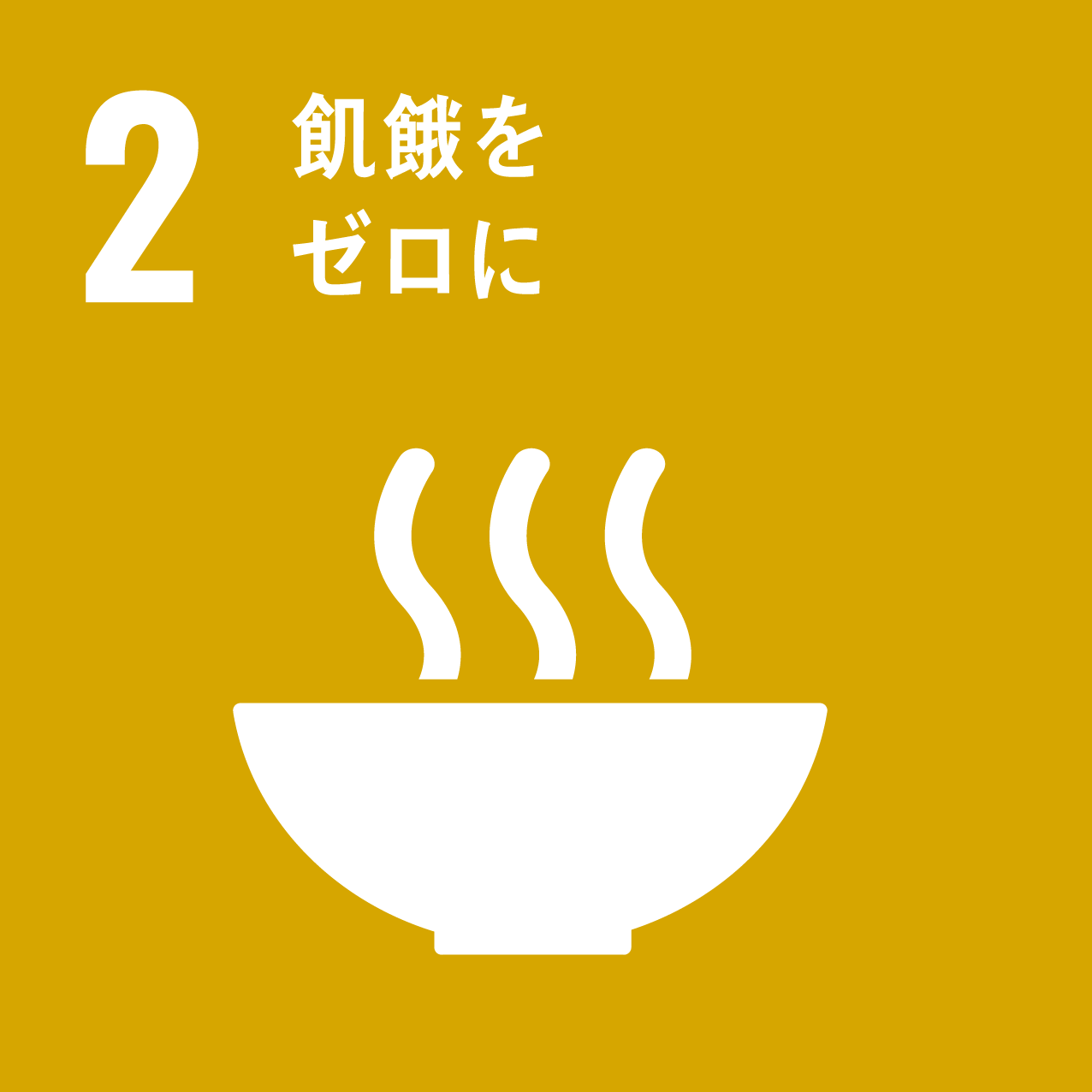 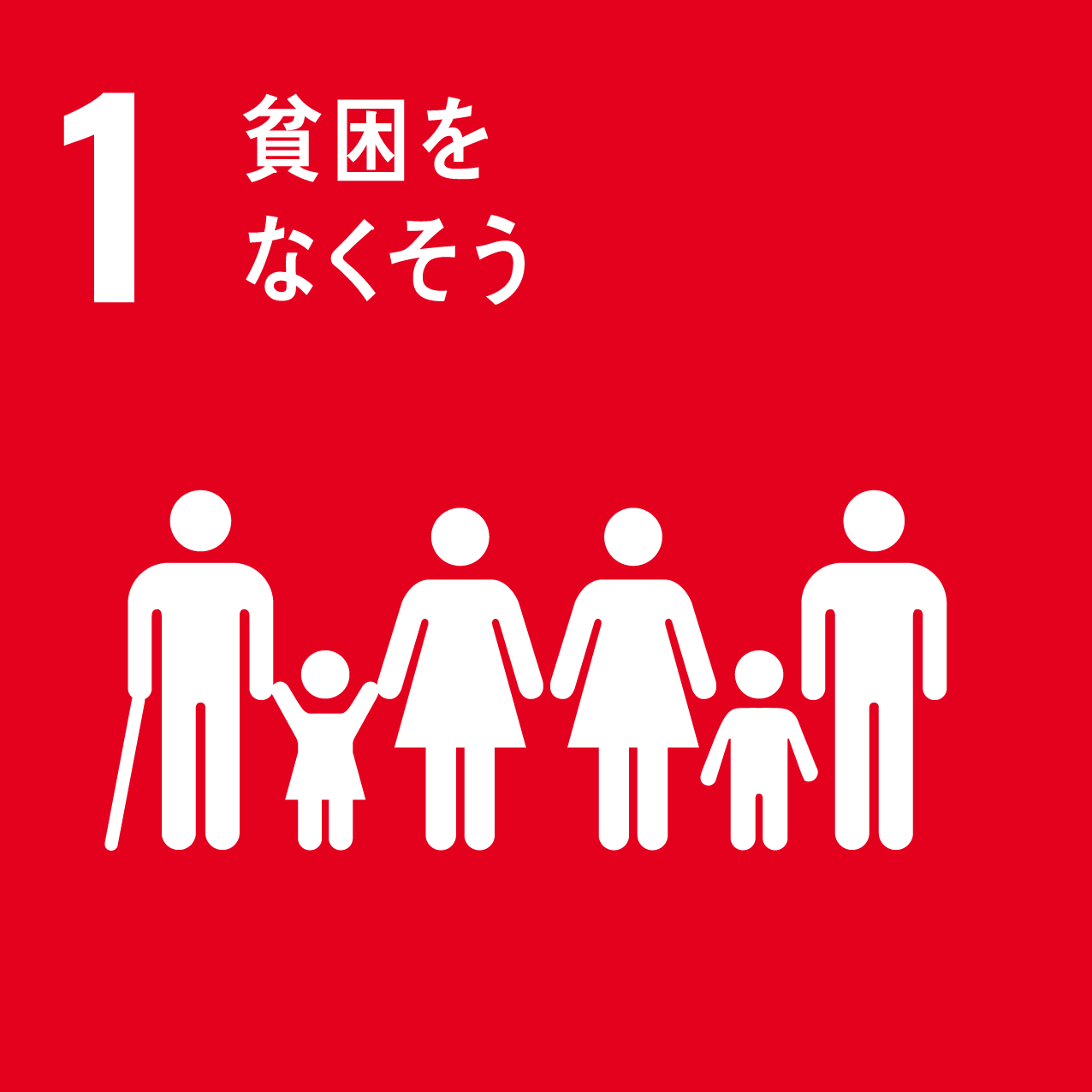 研修スケジュール（2021年度）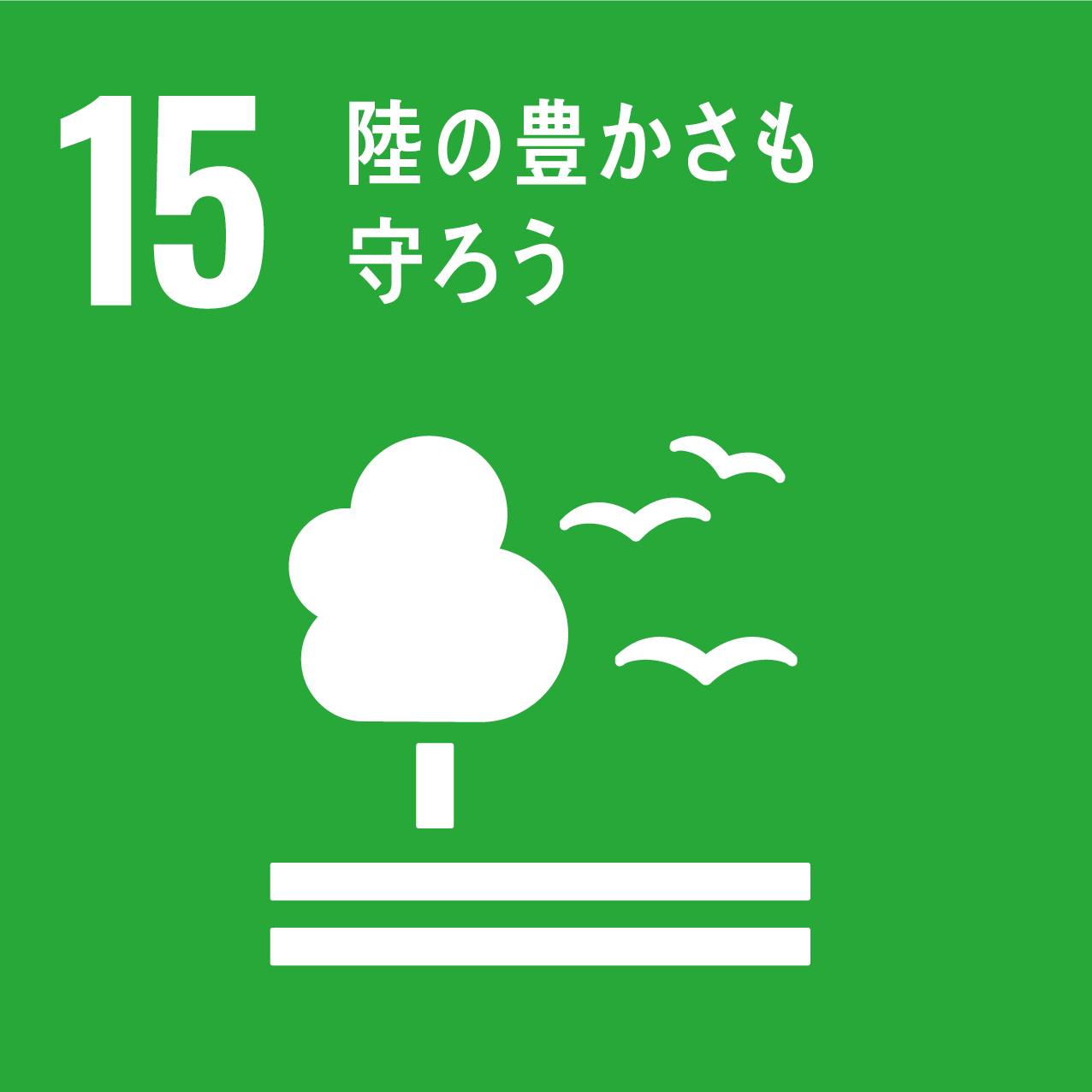 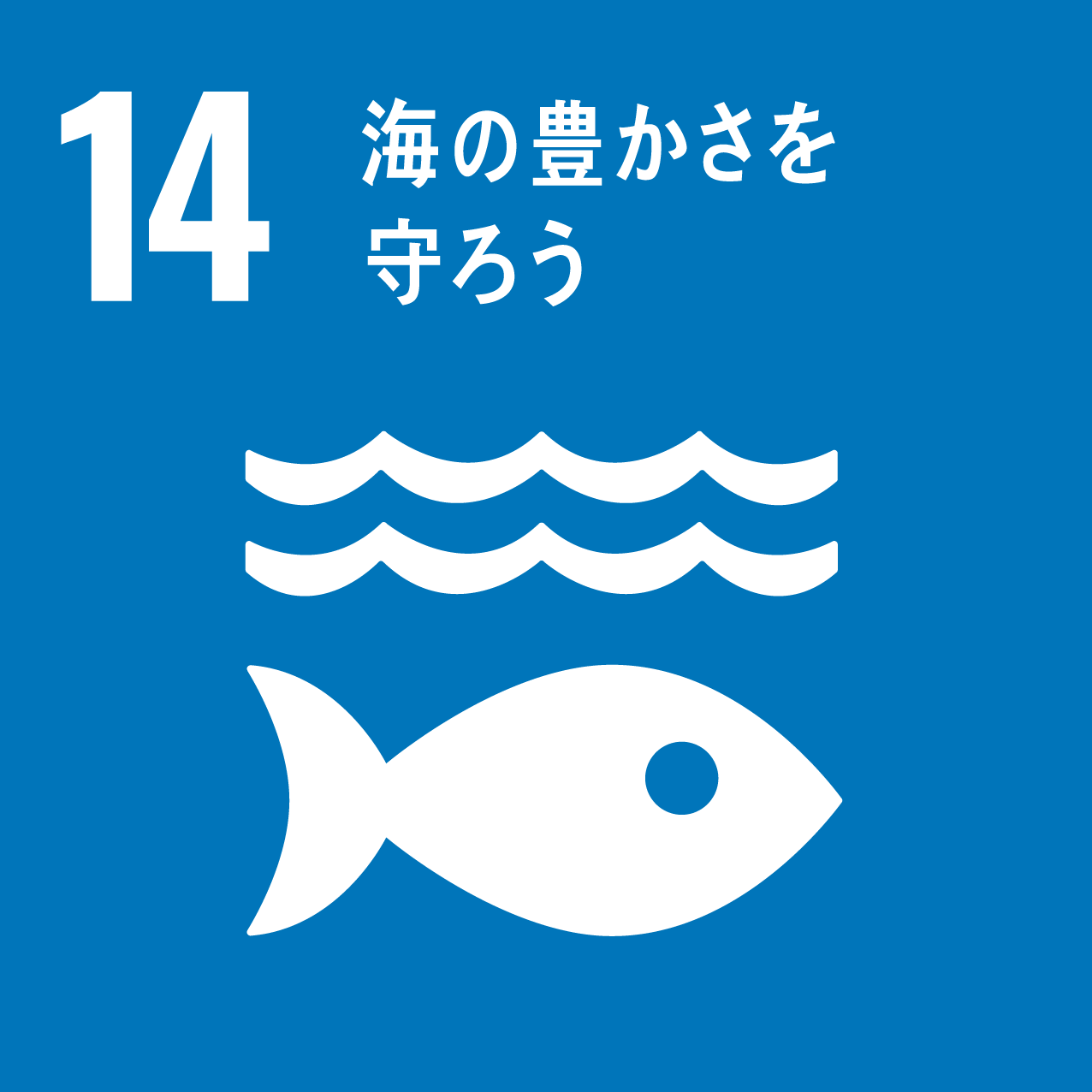 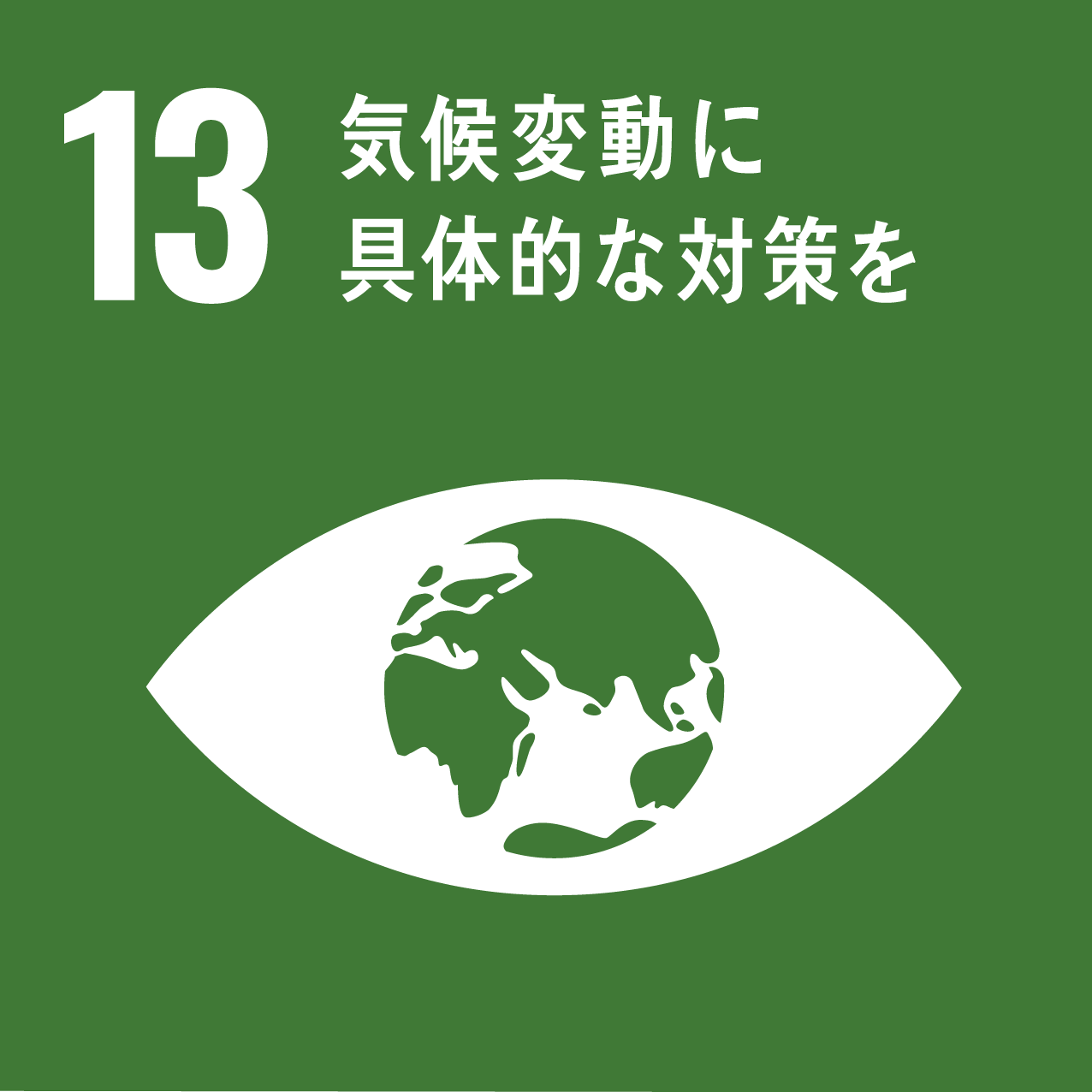 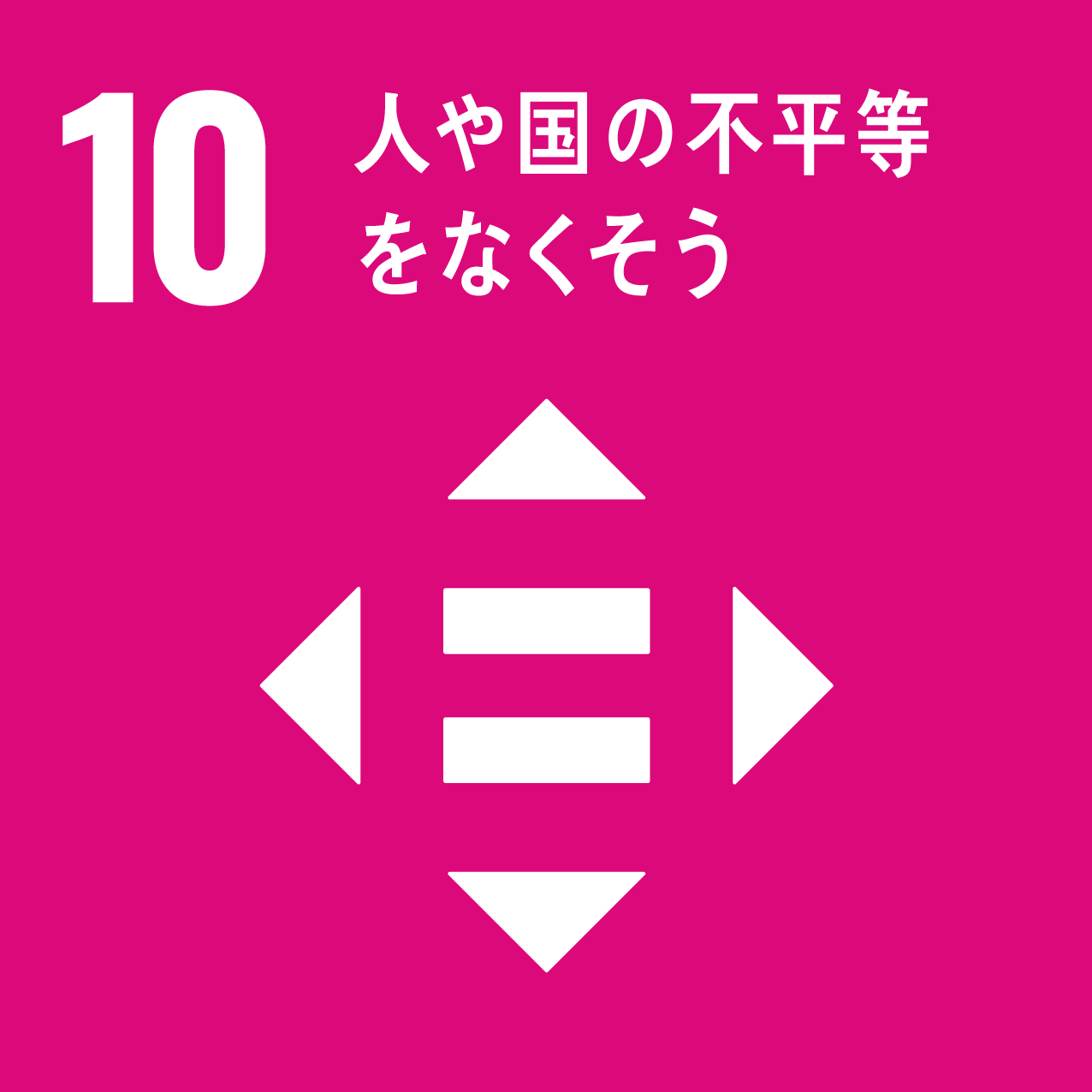 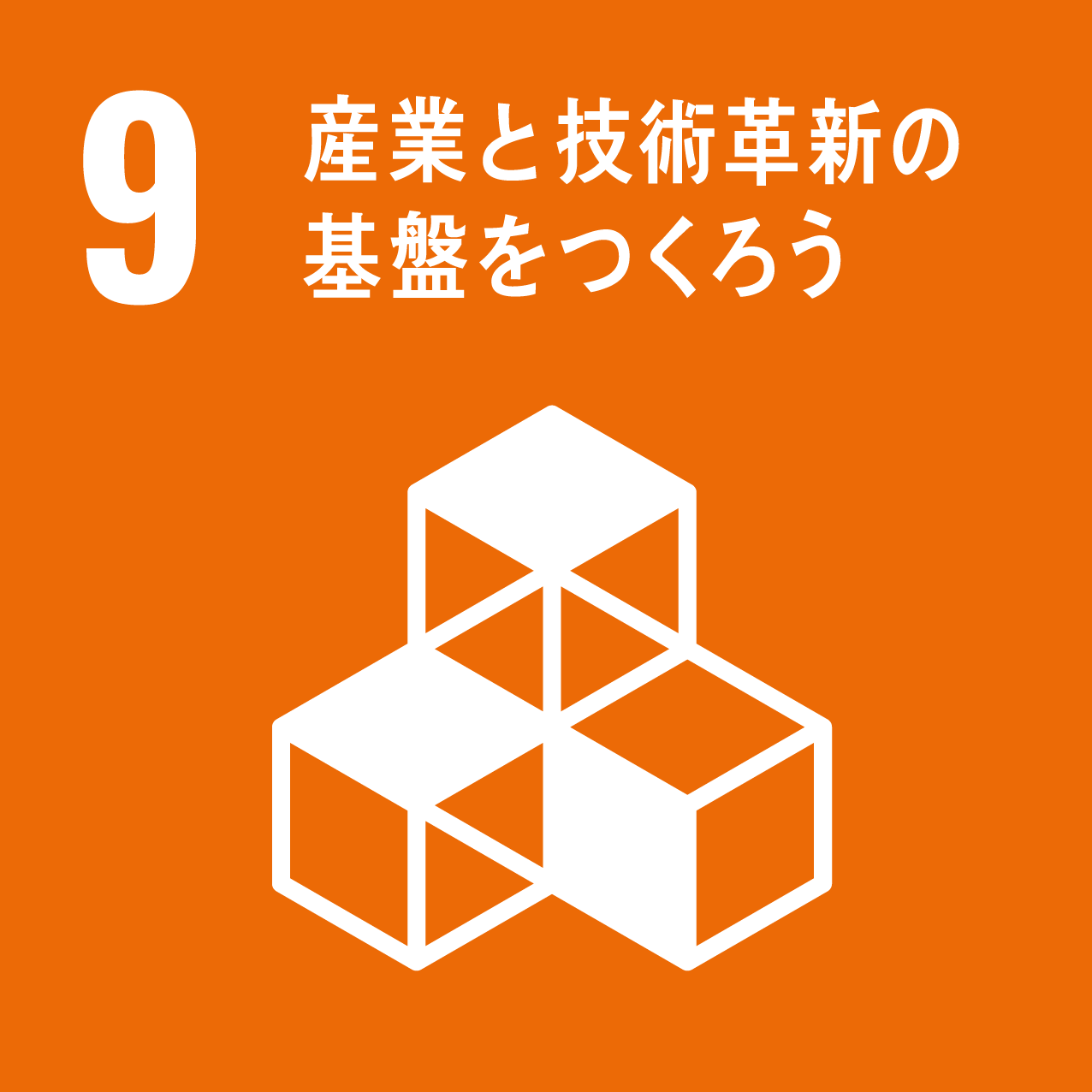 ※2022年4月以降で香川県、高知県黒潮町で研修とワークショップの開催を予定。　　　　　この事業は、ローカルSDGs四国（LS四国）の分科会として登録しています（https://ls459.net/）。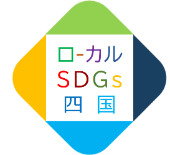 持続可能な四国づくりを目指し、ぜひみなさまも一緒に活動を盛り上げていきましょう。特定非営利活動法人えひめグローバルネットワーク行Fax: (089) 993-6227　 E-mail:wakuwaku@egn.or.jp     年     月     日、下記の通り、参加を申し込みます。（お申し込み頂いた方全員に、事務局より「参加受付確認票」と「事前アンケート」をお送りします。）1.氏名（ふりがな）：                                                                                2.所属先名：                                                   （部署）                                                3.連絡先住所： 〒       -                   県               市                                   4.連 絡 先TEL：                                       （携帯）                                     5.メールアドレス：                                                                                  ＜注意事項＞講師の都合や新型コロナウイルス感染症の状況、また天候等予期せぬ事態により変更となることもありますのでご了承ください。その場合は速やかに参加申し込みの方へご連絡します。◆連絡事項　　・申込締切は、イベント実施の１週間前となります（第1回：７月30日、第2回：9月１０日）。　　◆インターネットからご回答いただける方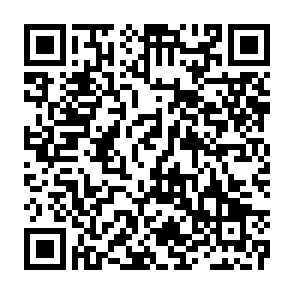 右のQRコードか以下のURLからGoogleアンケートを読み取りいただきご回答いただけますようお願い申し上げます。https://docs.google.com/forms/d/e/1FAIpQLSfORK3TQYfDfS5Pg-5VZq1Vb5JxAuGKEP9r684CSAjymF0phA/viewform?usp=sf_link回年月日場所講師氏名実施概要1２０２１年８/８（日）西条市内西条市地域創生センター（愛媛県）現地見学・意見交換山﨑　水紀夫さんすい防災研究所代表森本　素史西条市民生活部　移住推進課課長羽賀　友信長岡市国際交流センターセンター長質疑応答10：00～12：００現地での災害発生の可能性や減災社会づくりに向けての実践状況を視察、映像記録を行う。【知る１】1３：３0～1４：３０災害を知る。洪水・土砂災害・地震など日本（四国）で起きる災害の基礎知識を学ぶ。1４：３0～1５：３０西条市の防災・減災の取組を知る。　15：３0～1６：３０多文化共生と災害弱者や外国人の災害時の脆弱性の課題について全国的な動向や四国で想定される事例を把握する。1６：３0～1７：３０1２０２１年8/９（月）西条市地方創生センター（愛媛県）國田　博史ピースウィンズ・　ジャパン（PWJ）国内事業部部長山﨑　水紀夫さんすい防災研究所代表９：15～1０：００国際NGOが国内外でどのような災害支援活動を行っているかを知る。災害支援におけるロジスティクスの重要性や、支援団体、企業、自治体などの連携について学ぶ。１０：00～１２：３０講義に関する質疑応答と地元での実践可能性に関する意見交換のあと、研修のふりかえり、在住外国人が増えている現状を踏まえ、四国での自助・共助連携の担い手として、在住外国人を含め、どのような研修と実践があれば、平時から災害時に備えるコミュニティづくりができるか考える。その上で、教材化と普及啓発、ネットワークづくりを通じた課題解決に向けた取り組みの意見交換。次回ワークショップ案や集客方法の検討を行う。2２０２１年9/18（土）西条市地方創生センター（愛媛県）山﨑　水紀夫さんすい防災研究所代表西条市国際協力関係者による通訳ファシリテート【知る２】10：00～1１：００災害弱者や外国人の災害時の脆弱性の課題について全国的な動向や四国で想定される事例を把握する。1１：00～1２：００地元での減災社会づくり・多文化共生に関する取り組み事例紹介、地域課題のふりかえりを行った後、教材化とその普及啓発、ネットワークづくりを通じでの課題解決の方向性についてとりまとめる。1３：00～1５：３０実際に在住外国人等を対象とした①マイマップの作成②アプリ登録による災害情報収集方法③避難先で使う個人カードの作成④平時からの取り組み体験（非常食・健康・備蓄品）のワークショップを行う。1５：３0～1６：３０　教材化に向けた意見交換とふりかえり回年月日場所講師氏名実施概要3２０２１年12月中旬（土）徳島県海陽町内（予定）山﨑　水紀夫さんすい防災研究所代表（講師調整中）海陽町からの取り組み紹介・NGO活動団体からの事例発表【逃げる１】基本講義1ｈ：災害発生時の情報伝達・命を守る避難経路やそのタイミングなどを学ぶ。先進講義①１ｈ：国内での災害支援活動における多文化共生に配慮すべきことを事例等の紹介を通して学び、多文化共生・減災社会づくりに向けて何ができるかのイメージを把握する。先進講義②１ｈ：国際NGOが国内外でどのような災害支援活動を行っているかを知る。過疎高齢化の進む地域での課題を知り、四国での自助・共助連携の担い手として、在住外国人を含め、どのような研修と実践があれば、災害時に備える活動ができるかを考える。意見交換2.5ｈ：地元での減災社会づくり・多文化共生に関する取り組み事例紹介、地域課題の掘り起こしを行った後、教材化とその普及啓発、ネットワークづくりを通して、平時からどのような課題解決が可能かについて意見交換を行う。その後、次回のワークショップ案や集客方法の検討を行う。3２０２１年12月同中旬（日）徳島県海陽町内（予定）災害支援関係者による現地案内現地視察・意見交換２ｈ：現地での災害発生の可能性や減災社会づくりに向けての実践状況を視察し、後日、映像等で参照できるよう記録する。４２０２２年2月中旬（土）徳島県海陽町内（予定）山﨑　水紀夫さんすい防災研究所代表海陽町国際協力関係者による通訳ファシリテート【逃げる２】基本講義１ｈ：個人の避難行動も重要だが、近年は声を掛け合って逃げる「コミュニティ避難」も重視されている。外国人を含む要配慮者には有効な避難方法であるが、日常の地域のつながりが重要となるため、コミュニティ避難に向けた日常の地域活動について考える。意見交換１ｈ：地元での減災社会づくり・多文化共生に関する取り組み事例紹介、地域課題のふりかえりを行った後、教材化とその普及啓発、ネットワークづくりを通じての課題解決の方向性についてとりまとめる。 ワーク2.5ｈ：中・高生を巻き込み、多文化共生の考え方を盛り込み、在住外国人とともに学び実践可能な防災・減災教育推進に役立つワークショップ企画・実践する。教材化に向けた意見交換とふりかえり１ｈ開催スケジュール開催スケジュール備 考第1回（愛媛）2021年８月８日（日）西条市地方創生センターと西条市内会場参加する ・ Zoom参加する　・　しない第1回（愛媛）2021年8月９日（月）西条市地方創生センター会場参加する ・ Zoom参加する　・　しない第2回（愛媛）2021年9月18日（土）西条市地方創生センター会場参加する ・ Zoom参加する　・　しない第3回（徳島）2021年12月中旬頃（土）徳島県海陽町（会場未定）会場参加希望 ・ Zoom参加希望　・　しない第3回（徳島）2021年12月同中旬頃（日）徳島県海陽町（会場未定）会場参加希望 ・ Zoom参加希望　・　しない第4回（徳島）2022年2月中旬頃（土）徳島県海陽町（会場未定）会場参加希望 ・ Zoom参加希望　・　しない